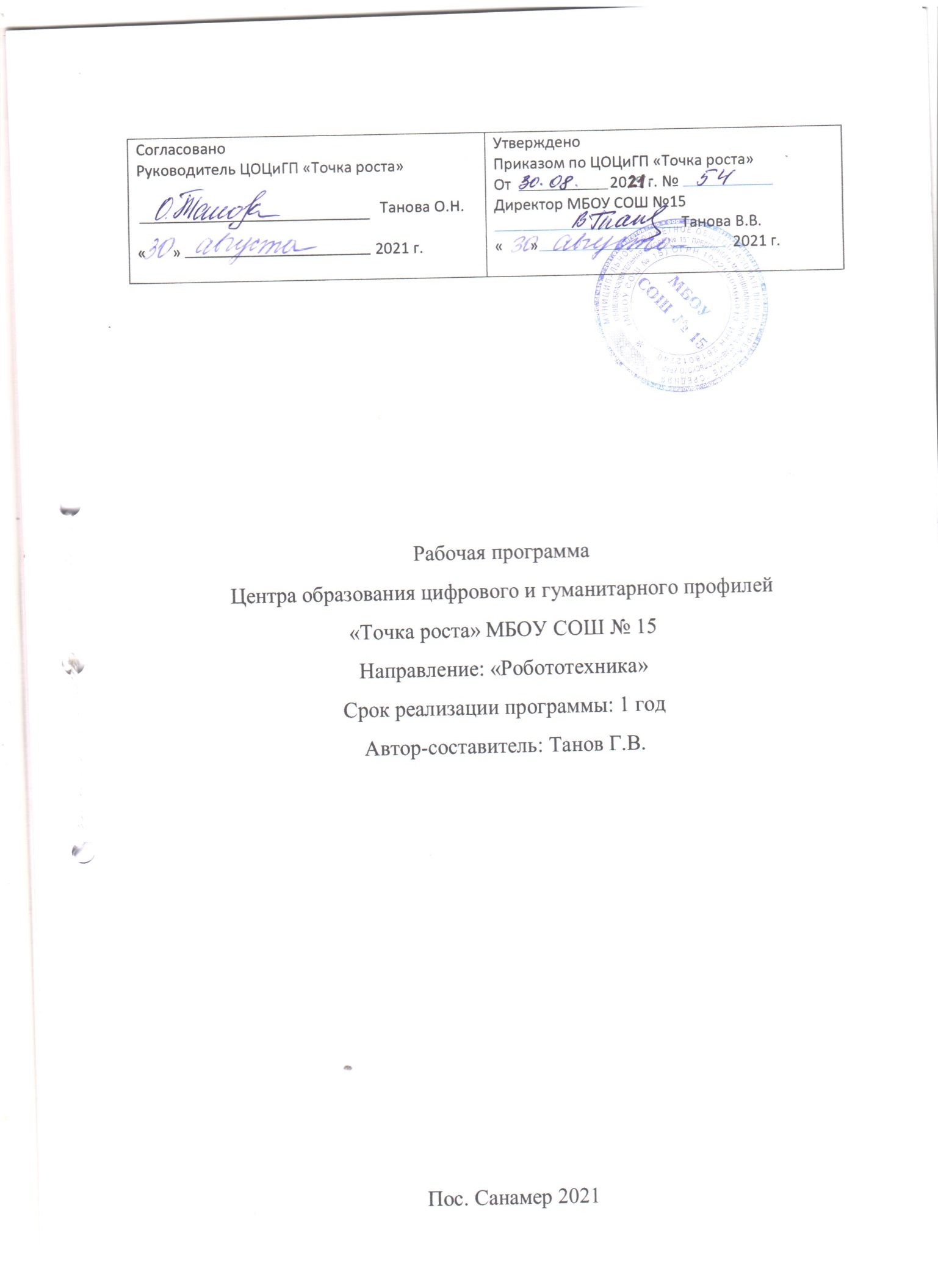 Пояснительная запискаВ основе обучающего материала лежит изучение основных принципов механической передачи движения и элементарное программирование. Работая индивидуально, парами, или в командах, учащиеся младшего школьного возраста могут учиться создавать и программировать модели, проводить исследования, составлять отчёты и обсуждать идеи, возникающие во время работы с этими моделями.На каждом уроке, используя привычные элементы LEGO, а также мотор и датчики, ученик конструирует новую модель, посредством USB-кабеля подключает ее к ноутбуку и программирует действия робота. В ходе изучения учащиеся развивают мелкую моторику кисти, логическое мышление, конструкторские способности, овладевают совместным творчеством, практическими навыками сборки и построения модели, получают специальные знания в области конструирования и моделирования, знакомятся с простыми механизмами.Ребенок получает возможность расширить свой круг интересов и получить новые навыки в таких предметных областях, как Естественные науки, Грамотность, Технология, Математика, Конструирование, Развитие речи.Базовый набор конструктора LEGO WeDo и специальное программное обеспечение являются средством для достижения целого комплекса образовательных задач:развитие творческого мышления при создании действующихмоделей;развитие внимания иаккуратности;развитие словарного запаса и навыков общения при объяснении работымодели;установление причинно-следственныхсвязей;анализ результатов и поиск новыхрешений;коллективная выработка идей, упорство при реализации некоторых из них;экспериментальное	исследование,	оценка	(измерение)	влияния отдельныхфакторов;проведение систематических наблюдений иизмерений;практическое изучение различных математическихпонятий;использование таблиц для отображения и анализаданных;написание и воспроизведение сценария с использованием модели для наглядности и эмоциональностиэффекта;развитие	мелкой	мускулатуры	пальцев	и	моторики	кисти	рук учащегося.Реализация этой программы в рамках начальной школы помогает развитию коммуникативных навыков учащихся за счет активного взаимодействия детей в ходе групповой проектной деятельности, развивает техническое мышление при работе с 3D редактором LEGO и набором LegoEducationWeDo, так же обучает начальным навыкам программирования.- Актуальность предлагаемой программы определяется запросом со стороны детей и их родителей на программы социально- педагогического развития подростковых  школьников.-Новизна данной программы заключается в том, что в процесс обучения включена проектная деятельность (модуль) с использованием компьютерных технологий, аналитического анализа.Курс разработан для расширения знаний по робототехнике обучающихся 11-15лет. Каждый учащийся стоит перед выбором профессии, и данный курс сможет помочь обучающимся сделать правильный выбор.Цель программы:Сформировать личность, способную самостоятельно ставить учебные цели, проектировать пути их реализации, контролировать и оценивать свои достижения, работать с разными источниками информации, оценивать их и на этой основе формулировать собственное мнение, суждение, оценку, заложить основы информационной компетентности личности, помочь обучающемуся, овладеть методами сбора и накопления информации, а также технологией ее осмысления, обработки и практического применения.Задачи:развить творческие способности и логическое мышлениедетей;научиться создавать и конструировать механизмы и машины с электроприводом;расширить знания учащихся об окружающем мире, о миретехники;развить умение творчески подходить к решениюзадач;обучить основам моделирования и программирования, выявить программистские способностишкольников;развить коммуникативные способности учащихся, умение работать в паре игруппе;развивать умения излагать мысли в четкой логической последовательности, отстаивать свою точку зрения, анализировать ситуацию и самостоятельно находить ответы на вопросы путем логических рассуждений.Возраст детей и их психологические особенностиПрограмма рассчитана на 1 год (68 часов) обучения.Возраст обучающихся - с 11 до 15 лет.Продолжительность занятий –1  академический час (30 мин)Количество обучающихся группы – 10 - 12 человек.Изучением технологических процессов лучше всего заниматься на основе добровольного выбора, при переходе в среднее звено:а) В этот период наиболее эффективно обучение основам технического творчества в виде творческой игры.б) Возможность многоступенчатого изучения способов и методов обработки и изготовления предметов, углубления знаний и навыков работы по принципу «От простого, к сложному».г) Навыки и умения, приобретенные в этот период, закрепляются наилучшим образом.В некоторых случаях (индивидуальный подход) можно привлекать ребят и более младшего возраста, в т.ч.:1. По просьбе родителей:а) заинтересованность родителей.б) особый интерес ребёнка.2. По семейным традициям:а) родители - занимаются творчеством.б) учащийся в объединении привлекает своего брата и т. д., что улучшает обстановку в кружке, повышает взаимную ответственность.Особенное внимание необходимо уделить привлечению детей в кружок в следующих случаях:1. По физиологическим и психологическим особенностям:а) дети-инвалиды.б) дети из неблагополучных и многодетных семей.в) дети из неполных семей или без родителей (дедушка и бабушка).г) дети из детских домов, приютов, интернатов и т.д.Для снятия комплекса неполноценности и воспитания у других учащихся нормального взаимоотношения, терпимости.2. Также необходимо привлекать обучающихся:а) по рекомендации учителя,б) по персональному приглашению руководителя объединения, что резко увеличивает ответственность подростка.При проведении занятий необходимо культивировать наставничество: более опытный ученик помогает другим, поэтому в каждой группе должны быть наставники из старшего года обучения. Количество наставников зависит от количества учащихся в группе.ПланируемыерезультатыЛичностные:адаптация ребёнка к жизни в социуме, егосамореализация;приобретение уверенности всебе;формирование самостоятельности, ответственности, взаимовыручки и взаимопомощи;развитие коммуникативныхкачеств.Метапредметные:обучение основам 3D моделирования, приобретение навыков геометрических построений, владения математической терминологией, использования его для описания предметов окружающего мира, пространственных представлений и изобразительныхумений.изучение различных естественнонаучных тем, получение знания о естественной среде обитания животных в процессе сборки роботизированных моделей, изучая то, как различные условия обитания определяют основные потребностиживотных;развитие навыков повествования, написания технических статей и работ, сочинения историй, пояснения методов решения, обобщения полученных результатов, выдвижениягипотез;полученных результатов;использование программного обеспечения, проектирование и сборка рабочей модели, целенаправленное применение цифровых технологий, систематизация, объяснение идей при помощи цифровыхтехнологий;применение ИКТ для систематизации мышления. Анализ задач в терминах алгоритмики, практический опыт по написанию компьютерных программ для решения различныхзадач.В ходе изучения курса выпускник научиться:основам принципов механической передачидвижения;работать по предложенныминструкциям;основампрограммирования;доводить решение задачи до работающеймодели;творчески подходить к решениюзадачи;работать над проектом в команде, эффективно распределять обязанности;излагать мысли в четкой логической последовательности, отстаивать свою точку зрения, анализировать ситуацию и самостоятельно находить ответы на вопросы путем логическихрассуждений.СодержаниепрограммыВведениеПравила поведение и техника безопасности в кабинете и при работе с конструктором.Правило работы с конструктором LEGO.Применение роботов в современном мире: от детских игрушек, до серьезных научных исследовательских разработок. Демонстрация передовых технологических разработок, представляемых в Токио на Международной выставке роботов. История робототехники от глубокой древности до наших дней.Формы занятий: лекция, беседа, презентация, видеоролик.Знакомство с конструкторомLEGOЗнакомство с основными составляющими частями среды конструктора. Знакомство детей с конструктором с LEGO - деталями, с цветом LEGO - элементов. История создания конструктора LEGOФормы занятий: лекция, беседа, презентация, видеоролик.ИзучениемеханизмовПродолжение знакомства детей с конструктором LEGO, с формой LEGO - деталей, которые похожи на кирпичики, и вариантами их скреплений. Первые шаги. Обзор основных приёмов сборки. Построение простых конструкций (змейка; гусеница; фигура: треугольник, прямоугольник, квадрат; автомобильный аварийный знак). Построение механического «манипулятора». Изучение механизмов: зубчатые колёса, промежуточное зубчатое колесо, понижающая зубчатая передача, повышающая зубчатая передача, шкивы и ремни, перёкрёстная ременная передача, снижение, увеличение скорости и их обсуждение. Для закрепления материала учащийся должен построить мини вентилятор на основе пройденных передач.Формы занятий: лекция, беседа, работа в парах, индивидуальная работа, решение проблемы, практическая работа.Изучение истории создания современнойтехникиЗнакомство с историей создания современных средств передвижения (наземные, плавательные, летательные)Формы занятий: лекция, беседа, работа в группе, презентация, видеоролик.Конструирование заданныхмоделейСредствапередвиженияУчащиеся должны построить модель плавательного средства, что поможет им изучить основные части средства, виды валов и специальные детали конструктора Lego, которые помогают производить поворотные движения на 360градусов.Учащиеся должны построить трехколесный и обычный автомобиль сводителем и без. Такие действия помогут изучить работу колес и осей механизмов.Строительство мотоцикла поможет учащимся больше узнать работу предлагаемого механизма, так же произойдет повторение темы «оси и колеса».Модель малого самолета и малого вертолета раскрывает основную движущую работу механизмов (движение лопасти двигателя самолета и лопасти винтавертолета).ЗабавныемеханизмыЗабавные механизмы помогают учащимся закрепить пройденный материал по работе механическихпередач.Учащиеся должны построить «Детская Карусель», «большой вентилятор», «Мельница», при построении таких моделей развиваются навыки по применению механических передач в различныхмеханизмах.Формы занятий: лекция, беседа, работа в группе, индивидуальная работа, решение проблемы, практическая работа, зачёт.Индивидуальная проектнаядеятельностьРазработка собственных моделей в парах и группах. Выработка и утверждение темы, в рамках которой будет реализоваться проект. Конструирование модели. Презентация моделей. Выставка. Соревнования. Творческая деятельность, выраженная в рисунках на тему «Мой робот». Повторение изученного ранее материала. Подведение итогов за год. Перспективы работы на следующий год.Формы занятий: беседа, работа в группах и парах, индивидуальная работа, решение проблемы, практическая работа.Программа «Робототехника», является краткосрочной программой, рассчитана на возраст обучающихся 11 -15 лет. Срок реализации программы составляет 68 часов,    с 01.09.2021 год  по 31.05.2022 года и проводится в очно - заочном режиме 3 раза в неделю по 30 минут с группой детей 10 -  12 человек.Методический кейсПриложение № 1Календарный  учебный график 1 группы обучающихсяИспользованная литература:Копосов Д.Г. Первый шаг в робототехнику: практикум для 5-6 классов. – М.:БИНОМ. Лаборатория знаний, 2012. – 286с.: ил. ISBN 978-5-9963-2544-5Копосов Д.Г. Первый шаг в робототехнику: рабочая тетрадь для 5-6 классов. – М.:БИНОМ. Лаборатория знаний, 2012. – 87с. ISBN 978-5-9963-0545-2Злаказов А.С. Уроки Лего-конструирования в школе: методическое пособие. – М.: БИНОМ. Лаборатория знаний, 2011. – 120с.: ил. ISBN 978-5-9963-0272-7CD. ПервоРобот Lego WeDo. Книга для учителя.5. Автоматизированные устройства. ПервоРобот. Книга для учителя. LEGO Group, перевод ИНТ, - 134 с., ил.Интернет – ресурсы:www.int-edu.ruhttp://strf.ru/material.aspx?d_no=40548&CatalogId=221&print=1http://masters.donntu.edu.ua/2010/iem/bulavka/library/translate.htmhttp://www.nauka.vsei.ru/index.php?pag=04201008http://edugalaxy.intel.ru/index.php?automodule=blog&blogid=7&showentry=1948http://legomet.blogspot.comhttp://www.memoid.ru/node/Istoriya_detskogo_konstruktora_Legohttp://legomindstorms.ru/2011/01/09/creation-history/#more-5№п/пМесяцМесяцМесяцМесяцЧислоЧислоЧислоЧислоЧислоВремяпроведениязанятийВремяпроведениязанятийВремяпроведениязанятийВремяпроведениязанятийФормазанятийФормазанятийФормазанятийФормазанятийКол-вочасовКол-вочасовКол-вочасовКол-вочасовТемазанятийРаздел  1. Введение (4 ч.)Раздел  1. Введение (4 ч.)Раздел  1. Введение (4 ч.)Раздел  1. Введение (4 ч.)Раздел  1. Введение (4 ч.)Раздел  1. Введение (4 ч.)Раздел  1. Введение (4 ч.)Раздел  1. Введение (4 ч.)Раздел  1. Введение (4 ч.)Раздел  1. Введение (4 ч.)Раздел  1. Введение (4 ч.)Раздел  1. Введение (4 ч.)Раздел  1. Введение (4 ч.)Раздел  1. Введение (4 ч.)Раздел  1. Введение (4 ч.)Раздел  1. Введение (4 ч.)Раздел  1. Введение (4 ч.)Раздел  1. Введение (4 ч.)Раздел  1. Введение (4 ч.)Раздел  1. Введение (4 ч.)Раздел  1. Введение (4 ч.)Раздел  1. Введение (4 ч.)Раздел  1. Введение (4 ч.)Раздел  1. Введение (4 ч.)1сентябрьсентябрьсентябрьсентябрьИндивидуальная/ групповаяИндивидуальная/ групповаяИндивидуальная/ групповаяИндивидуальная/ групповая111Вводное занятие. Техника безопасности2 сентябрьсентябрьсентябрьсентябрьсентябрьиндивидуальная/ групповаяиндивидуальная/ групповаяиндивидуальная/ групповаяиндивидуальная/ групповая11Правила работы с конструктором.Правила работы с конструктором.3-4сентябрьсентябрьсентябрьсентябрьсентябрьиндивидуальная/ групповаяиндивидуальная/ групповаяиндивидуальная/ групповаяиндивидуальная/ групповая22Робототехника для начинающих.Робототехника для начинающих.Раздел 2. Знакомство с конструктором Lego (2 ч. )Раздел 2. Знакомство с конструктором Lego (2 ч. )Раздел 2. Знакомство с конструктором Lego (2 ч. )Раздел 2. Знакомство с конструктором Lego (2 ч. )Раздел 2. Знакомство с конструктором Lego (2 ч. )Раздел 2. Знакомство с конструктором Lego (2 ч. )Раздел 2. Знакомство с конструктором Lego (2 ч. )Раздел 2. Знакомство с конструктором Lego (2 ч. )Раздел 2. Знакомство с конструктором Lego (2 ч. )Раздел 2. Знакомство с конструктором Lego (2 ч. )Раздел 2. Знакомство с конструктором Lego (2 ч. )Раздел 2. Знакомство с конструктором Lego (2 ч. )Раздел 2. Знакомство с конструктором Lego (2 ч. )Раздел 2. Знакомство с конструктором Lego (2 ч. )Раздел 2. Знакомство с конструктором Lego (2 ч. )Раздел 2. Знакомство с конструктором Lego (2 ч. )Раздел 2. Знакомство с конструктором Lego (2 ч. )Раздел 2. Знакомство с конструктором Lego (2 ч. )Раздел 2. Знакомство с конструктором Lego (2 ч. )Раздел 2. Знакомство с конструктором Lego (2 ч. )Раздел 2. Знакомство с конструктором Lego (2 ч. )Раздел 2. Знакомство с конструктором Lego (2 ч. )Раздел 2. Знакомство с конструктором Lego (2 ч. )Раздел 2. Знакомство с конструктором Lego (2 ч. )5октябрьоктябрьоктябрьоктябрьоктябрьиндивидуальная/ групповаяиндивидуальная/ групповаяиндивидуальная/ групповаяиндивидуальная/ групповая11Знакомство с конструктором LegoWeDoЗнакомство с конструктором LegoWeDo6октябрьоктябрьоктябрьоктябрьоктябрьиндивидуальная/ групповаяиндивидуальная/ групповаяиндивидуальная/ групповаяиндивидуальная/ групповая11История развития робототехникиИстория развития робототехникиРаздел 3. Изучениемеханизмов ( 24ч.)Раздел 3. Изучениемеханизмов ( 24ч.)Раздел 3. Изучениемеханизмов ( 24ч.)Раздел 3. Изучениемеханизмов ( 24ч.)Раздел 3. Изучениемеханизмов ( 24ч.)Раздел 3. Изучениемеханизмов ( 24ч.)Раздел 3. Изучениемеханизмов ( 24ч.)Раздел 3. Изучениемеханизмов ( 24ч.)Раздел 3. Изучениемеханизмов ( 24ч.)Раздел 3. Изучениемеханизмов ( 24ч.)Раздел 3. Изучениемеханизмов ( 24ч.)Раздел 3. Изучениемеханизмов ( 24ч.)Раздел 3. Изучениемеханизмов ( 24ч.)Раздел 3. Изучениемеханизмов ( 24ч.)Раздел 3. Изучениемеханизмов ( 24ч.)Раздел 3. Изучениемеханизмов ( 24ч.)Раздел 3. Изучениемеханизмов ( 24ч.)Раздел 3. Изучениемеханизмов ( 24ч.)Раздел 3. Изучениемеханизмов ( 24ч.)Раздел 3. Изучениемеханизмов ( 24ч.)Раздел 3. Изучениемеханизмов ( 24ч.)Раздел 3. Изучениемеханизмов ( 24ч.)Раздел 3. Изучениемеханизмов ( 24ч.)Раздел 3. Изучениемеханизмов ( 24ч.)7-10октябрьоктябрьоктябрьоктябрьоктябрьиндивидуальная/ групповаяиндивидуальная/ групповаяиндивидуальная/ групповаяиндивидуальная/ групповая44Конструирование легких механизмов (змейка; гусеница; фигура: треугольник, прямоугольник, квадрат; автомобильныйаварийный знак)Конструирование легких механизмов (змейка; гусеница; фигура: треугольник, прямоугольник, квадрат; автомобильныйаварийный знак)11-14ноябрьноябрьноябрьноябрьноябрьиндивидуальная/ групповаяиндивидуальная/ групповаяиндивидуальная/ групповаяиндивидуальная/ групповая44Конструирование механического большого«манипулятораКонструирование механического большого«манипулятора15-18ноябрьноябрьноябрьноябрьноябрьиндивидуальная/ групповаяиндивидуальная/ групповаяиндивидуальная/ групповаяиндивидуальная/ групповая44Конструирование модели автомобиляКонструирование модели автомобиля1919ноябрьноябрьноябрьноябрьноябрьиндивидуальная/ групповаяиндивидуальная/ групповаяиндивидуальная/ групповаяиндивидуальная/ групповая11Зубчатая передача. Повышающая ипонижающая зубчатая передачаЗубчатая передача. Повышающая ипонижающая зубчатая передача20-2120-21ноябрьноябрьноябрьноябрьноябрьиндивидуальная/ групповаяиндивидуальная/ групповаяиндивидуальная/ групповаяиндивидуальная/ групповая22Механический «сложный вентилятор» наоснове зубчатой передачиМеханический «сложный вентилятор» наоснове зубчатой передачи2222декабрьдекабрьдекабрьдекабрьдекабрьиндивидуальная/ групповаяиндивидуальная/ групповаяиндивидуальная/ групповаяиндивидуальная/ групповая11Ременная передача. Повышающая ипонижающая ременная передачаРеменная передача. Повышающая ипонижающая ременная передача23-2423-24декабрьдекабрьдекабрьдекабрьдекабрьиндивидуальная/ групповаяиндивидуальная/ групповаяиндивидуальная/ групповаяиндивидуальная/ групповая22Механический «сложный вентилятор» наоснове ременной передачиМеханический «сложный вентилятор» наоснове ременной передачи2525декабрьдекабрьдекабрьдекабрьдекабрьиндивидуальная/ групповаяиндивидуальная/ групповаяиндивидуальная/ групповаяиндивидуальная/ групповая11Реечная передачаРеечная передача26-2726-27декабрьдекабрьдекабрьдекабрьдекабрьиндивидуальная/ групповаяиндивидуальная/ групповаяиндивидуальная/ групповаяиндивидуальная/ групповая22Механизм на основе реечной передачиМеханизм на основе реечной передачи2828январьянварьянварьянварьянварьиндивидуальная/ групповаяиндивидуальная/ групповаяиндивидуальная/ групповаяиндивидуальная/ групповая11Червячная передачаЧервячная передача29-3029-3029-30январьянварьянварьянварьянварьиндивидуальная/ групповаяиндивидуальная/ групповаяиндивидуальная/ групповая22Механизм на основе червячной передачиМеханизм на основе червячной передачиРаздел 4. Знакомство с программным обеспечением и оборудованием ( 3ч.)Раздел 4. Знакомство с программным обеспечением и оборудованием ( 3ч.)Раздел 4. Знакомство с программным обеспечением и оборудованием ( 3ч.)Раздел 4. Знакомство с программным обеспечением и оборудованием ( 3ч.)Раздел 4. Знакомство с программным обеспечением и оборудованием ( 3ч.)Раздел 4. Знакомство с программным обеспечением и оборудованием ( 3ч.)Раздел 4. Знакомство с программным обеспечением и оборудованием ( 3ч.)Раздел 4. Знакомство с программным обеспечением и оборудованием ( 3ч.)Раздел 4. Знакомство с программным обеспечением и оборудованием ( 3ч.)Раздел 4. Знакомство с программным обеспечением и оборудованием ( 3ч.)Раздел 4. Знакомство с программным обеспечением и оборудованием ( 3ч.)Раздел 4. Знакомство с программным обеспечением и оборудованием ( 3ч.)Раздел 4. Знакомство с программным обеспечением и оборудованием ( 3ч.)Раздел 4. Знакомство с программным обеспечением и оборудованием ( 3ч.)Раздел 4. Знакомство с программным обеспечением и оборудованием ( 3ч.)Раздел 4. Знакомство с программным обеспечением и оборудованием ( 3ч.)Раздел 4. Знакомство с программным обеспечением и оборудованием ( 3ч.)Раздел 4. Знакомство с программным обеспечением и оборудованием ( 3ч.)Раздел 4. Знакомство с программным обеспечением и оборудованием ( 3ч.)Раздел 4. Знакомство с программным обеспечением и оборудованием ( 3ч.)Раздел 4. Знакомство с программным обеспечением и оборудованием ( 3ч.)Раздел 4. Знакомство с программным обеспечением и оборудованием ( 3ч.)Раздел 4. Знакомство с программным обеспечением и оборудованием ( 3ч.)Раздел 4. Знакомство с программным обеспечением и оборудованием ( 3ч.)Раздел 4. Знакомство с программным обеспечением и оборудованием ( 3ч.)Раздел 4. Знакомство с программным обеспечением и оборудованием ( 3ч.)313131январьянварьянварьянварьянварьиндивидуальная/ групповаяиндивидуальная/ групповаяиндивидуальная/ групповая11LegoEducationWeDo (среда программирования Scratch, приложениеScratch v1.4)LegoEducationWeDo (среда программирования Scratch, приложениеScratch v1.4)32-3332-3332-33февральфевральфевральфевральфевральиндивидуальная/ групповаяиндивидуальная/ групповаяиндивидуальная/ групповая22Виртуальный конструктор Lego «LEGODigitalDesigner»Виртуальный конструктор Lego «LEGODigitalDesigner»Раздел 5. Изучение специального оборудования набора LEGO®EducationWeDo 9580 (3 ч.)Раздел 5. Изучение специального оборудования набора LEGO®EducationWeDo 9580 (3 ч.)Раздел 5. Изучение специального оборудования набора LEGO®EducationWeDo 9580 (3 ч.)Раздел 5. Изучение специального оборудования набора LEGO®EducationWeDo 9580 (3 ч.)Раздел 5. Изучение специального оборудования набора LEGO®EducationWeDo 9580 (3 ч.)Раздел 5. Изучение специального оборудования набора LEGO®EducationWeDo 9580 (3 ч.)Раздел 5. Изучение специального оборудования набора LEGO®EducationWeDo 9580 (3 ч.)Раздел 5. Изучение специального оборудования набора LEGO®EducationWeDo 9580 (3 ч.)Раздел 5. Изучение специального оборудования набора LEGO®EducationWeDo 9580 (3 ч.)Раздел 5. Изучение специального оборудования набора LEGO®EducationWeDo 9580 (3 ч.)Раздел 5. Изучение специального оборудования набора LEGO®EducationWeDo 9580 (3 ч.)Раздел 5. Изучение специального оборудования набора LEGO®EducationWeDo 9580 (3 ч.)Раздел 5. Изучение специального оборудования набора LEGO®EducationWeDo 9580 (3 ч.)Раздел 5. Изучение специального оборудования набора LEGO®EducationWeDo 9580 (3 ч.)Раздел 5. Изучение специального оборудования набора LEGO®EducationWeDo 9580 (3 ч.)Раздел 5. Изучение специального оборудования набора LEGO®EducationWeDo 9580 (3 ч.)Раздел 5. Изучение специального оборудования набора LEGO®EducationWeDo 9580 (3 ч.)Раздел 5. Изучение специального оборудования набора LEGO®EducationWeDo 9580 (3 ч.)Раздел 5. Изучение специального оборудования набора LEGO®EducationWeDo 9580 (3 ч.)Раздел 5. Изучение специального оборудования набора LEGO®EducationWeDo 9580 (3 ч.)Раздел 5. Изучение специального оборудования набора LEGO®EducationWeDo 9580 (3 ч.)Раздел 5. Изучение специального оборудования набора LEGO®EducationWeDo 9580 (3 ч.)Раздел 5. Изучение специального оборудования набора LEGO®EducationWeDo 9580 (3 ч.)Раздел 5. Изучение специального оборудования набора LEGO®EducationWeDo 9580 (3 ч.)Раздел 5. Изучение специального оборудования набора LEGO®EducationWeDo 9580 (3 ч.)Раздел 5. Изучение специального оборудования набора LEGO®EducationWeDo 9580 (3 ч.)343434февральфевральфевральфевральфевральиндивидуальная/ групповаяиндивидуальная/ групповаяиндивидуальная/ групповая11Средний М мотор WeDoСредний М мотор WeDo353535февральфевральфевральфевральфевральиндивидуальная/ групповаяиндивидуальная/ групповаяиндивидуальная/ групповая11USB хабWeDo (коммутатор)USB хабWeDo (коммутатор)363636мартмартмартмартмартиндивидуальная/ групповаяиндивидуальная/ групповаяиндивидуальная/ групповая11Датчик наклона WeDo. Датчик движенияWeDoДатчик наклона WeDo. Датчик движенияWeDoРаздел 6. Конструирование заданных моделей (15 ч.)Раздел 6. Конструирование заданных моделей (15 ч.)Раздел 6. Конструирование заданных моделей (15 ч.)Раздел 6. Конструирование заданных моделей (15 ч.)Раздел 6. Конструирование заданных моделей (15 ч.)Раздел 6. Конструирование заданных моделей (15 ч.)Раздел 6. Конструирование заданных моделей (15 ч.)Раздел 6. Конструирование заданных моделей (15 ч.)Раздел 6. Конструирование заданных моделей (15 ч.)Раздел 6. Конструирование заданных моделей (15 ч.)Раздел 6. Конструирование заданных моделей (15 ч.)Раздел 6. Конструирование заданных моделей (15 ч.)Раздел 6. Конструирование заданных моделей (15 ч.)Раздел 6. Конструирование заданных моделей (15 ч.)Раздел 6. Конструирование заданных моделей (15 ч.)Раздел 6. Конструирование заданных моделей (15 ч.)Раздел 6. Конструирование заданных моделей (15 ч.)Раздел 6. Конструирование заданных моделей (15 ч.)Раздел 6. Конструирование заданных моделей (15 ч.)Раздел 6. Конструирование заданных моделей (15 ч.)Раздел 6. Конструирование заданных моделей (15 ч.)Раздел 6. Конструирование заданных моделей (15 ч.)Раздел 6. Конструирование заданных моделей (15 ч.)Раздел 6. Конструирование заданных моделей (15 ч.)Раздел 6. Конструирование заданных моделей (15 ч.)Раздел 6. Конструирование заданных моделей (15 ч.)Раздел 6. Конструирование заданных моделей (15 ч.)37-3837-3837-3837-38мартмартмартмартмартиндивидуальная/ групповаяиндивидуальная/ групповаяиндивидуальная/ групповая2Малая «Яхта - автомобиль»Малая «Яхта - автомобиль»39-4039-4039-4039-40мартмартмартмартмартиндивидуальная/ групповаяиндивидуальная/ групповаяиндивидуальная/ групповая2Движущийся автомобильДвижущийся автомобиль41-4241-4241-4241-42мартмартмартмартмартиндивидуальная/ групповаяиндивидуальная/ групповаяиндивидуальная/ групповая2Движущийся малый самолетДвижущийся малый самолет43-4443-4443-4443-44апрельапрельапрельапрельапрельиндивидуальная/ групповаяиндивидуальная/ групповаяиндивидуальная/ групповая2Движущийся малый вертолетДвижущийся малый вертолет45-4645-4645-4645-46апрельапрельапрельапрельапрельиндивидуальная/ групповаяиндивидуальная/ групповаяиндивидуальная/ групповая2Движущаяся техникаДвижущаяся техника47474747апрельапрельапрельапрельапрельиндивидуальная/ групповаяиндивидуальная/ групповаяиндивидуальная/ групповая1Весёлая КарусельВесёлая Карусель48484848апрельапрельапрельапрельапрельиндивидуальная/ групповаяиндивидуальная/ групповаяиндивидуальная/ групповая1Большой вентиляторБольшой вентилятор49494949апрельапрельапрельапрельапрельиндивидуальная/ групповаяиндивидуальная/ групповаяиндивидуальная/ групповая1Комбинированная модель «ВетрянаяМельница»Комбинированная модель «ВетрянаяМельница»50-5150-5150-5150-51апрельапрельапрельапрельапрельиндивидуальная/ групповаяиндивидуальная/ групповаяиндивидуальная/ групповая2«Волчок» с простым автоматическимпусковым устройством«Волчок» с простым автоматическимпусковым устройствомРаздел 7. Индивидуальная проектная деятельность (16 ч.)Раздел 7. Индивидуальная проектная деятельность (16 ч.)Раздел 7. Индивидуальная проектная деятельность (16 ч.)Раздел 7. Индивидуальная проектная деятельность (16 ч.)Раздел 7. Индивидуальная проектная деятельность (16 ч.)Раздел 7. Индивидуальная проектная деятельность (16 ч.)Раздел 7. Индивидуальная проектная деятельность (16 ч.)Раздел 7. Индивидуальная проектная деятельность (16 ч.)Раздел 7. Индивидуальная проектная деятельность (16 ч.)Раздел 7. Индивидуальная проектная деятельность (16 ч.)Раздел 7. Индивидуальная проектная деятельность (16 ч.)Раздел 7. Индивидуальная проектная деятельность (16 ч.)Раздел 7. Индивидуальная проектная деятельность (16 ч.)Раздел 7. Индивидуальная проектная деятельность (16 ч.)Раздел 7. Индивидуальная проектная деятельность (16 ч.)Раздел 7. Индивидуальная проектная деятельность (16 ч.)Раздел 7. Индивидуальная проектная деятельность (16 ч.)Раздел 7. Индивидуальная проектная деятельность (16 ч.)Раздел 7. Индивидуальная проектная деятельность (16 ч.)Раздел 7. Индивидуальная проектная деятельность (16 ч.)Раздел 7. Индивидуальная проектная деятельность (16 ч.)Раздел 7. Индивидуальная проектная деятельность (16 ч.)Раздел 7. Индивидуальная проектная деятельность (16 ч.)Раздел 7. Индивидуальная проектная деятельность (16 ч.)Раздел 7. Индивидуальная проектная деятельность (16 ч.)Раздел 7. Индивидуальная проектная деятельность (16 ч.)Раздел 7. Индивидуальная проектная деятельность (16 ч.)52-5452-5452-5452-54апрельапрельапрельапрельапрельиндивидуальная/ групповаяиндивидуальная/ групповаяиндивидуальная/ групповая3Создание собственных моделей в парахСоздание собственных моделей в парах55-5655-5655-5655-56маймаймаймаймайиндивидуальная/ групповаяиндивидуальная/ групповаяиндивидуальная/ групповая2Создание собственных моделей в группахСоздание собственных моделей в группах57575757маймаймаймаймайиндивидуальная/ групповаяиндивидуальная/ групповаяиндивидуальная/ групповая1Соревнование на скоростьпостроительству пройденных моделейСоревнование на скоростьпостроительству пройденных моделей58-6158-6158-6158-61маймаймаймаймайиндивидуальная/ групповаяиндивидуальная/ групповаяиндивидуальная/ групповая3Повторение изученного материалаПовторение изученного материала62-6462-6462-6462-64маймаймаймаймайиндивидуальная/ групповаяиндивидуальная/ групповаяиндивидуальная/ групповая3Творческая деятельность (защита работ)Творческая деятельность (защита работ)65-6665-6665-6665-66маймаймаймаймайиндивидуальная/ групповаяиндивидуальная/ групповаяиндивидуальная/ групповая2Работа с программой LEGO DigitalDesignerРабота с программой LEGO DigitalDesigner67676767маймаймаймаймайиндивидуальная/ групповаяиндивидуальная/ групповаяиндивидуальная/ групповая2Подведение итогов за годПодведение итогов за год68686868маймаймаймаймайиндивидуальная/ групповаяиндивидуальная/ групповаяиндивидуальная/ групповая1Перспективы работы на следующий годПерспективы работы на следующий год